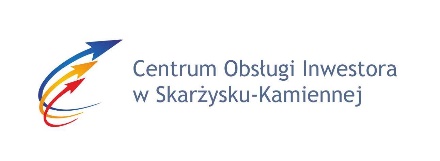 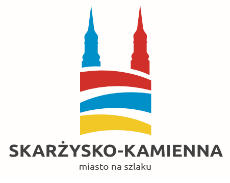 SZCZEGÓŁOWY OPIS PRZEDMIOTU ZAMÓWIENIAPrzedmiot zamówieniaPrzedmiotem zamówienia jest produkcja i emisja w lokalnym portalu internetowym oraz bezpłatnym czasopiśmie kolportowanym na terenie miasta Skarżysko – Kamienna materiałów informacyjnych dotyczących Skarżyskiego Inkubatora Technologicznego oraz Skarżyskiego Inkubatora Przedsiębiorczości. Kod CPV: 92111210-7Przedmiot zamówienia obejmuje dwie części:Cześć 1. Opracowanie graficzne materiałów informacyjnych o charakterze reklamowym z materiałów dostarczonych przez Zamawiającego;Część 2. Emisja w lokalnym portalu internetowym materiałów informacyjnych dostarczonych przez Zamawiającego;Część 3. Publikacja materiałów informacyjnych w bezpłatnym miesięczniku kolportowanym na terenie miasta Skarżysko – Kamienna. Część 1.Przedmiot zamówienia w zakresie części 1. obejmuje opracowanie graficzne materiałów informacyjnych o charakterze reklamowym z materiałów dostarczonych przez Zamawiającego celem przygotowania ich do emisji w lokalnym portalu internetowym. Wymagania minimalne odnośnie opracowania Materiały informacyjne obligatoryjnie powinny zawierać co najmniej następujące elementy:Logo Centrum Obsługi Inwestora w Skarżysku – Kamiennej;Logo Miasta Skarżysko – Kamienna;Korektę redakcyjną tekstu; Tekst merytoryczny przekazany przez Zamawiającego minimum 4000 znaków;Ilustracje przekazane przez Zamawiającego – minimum 4 ilustracje;Dane adresowe COI; Umiejscowienie poszczególnych elementów tekstowych i graficznych w opracowaniu powinno umożliwiać identyfikację wizualną zarówno COI jak i Miasta.  Część 2. Przedmiotem zamówienia w części 2. jest emisja w lokalnym portalu internetowym materiałów informacyjnych dostarczonych przez Zamawiającego i opracowanych uprzednio przez Wykonawcę.Zamawiający wymaga aby Wykonawca zapewnił emisję w następujący sposób:rozpoczęcie emisji najpóźniej w dn. 14 listopada 2019 roku;  okres emisji: co najmniej 14 kolejnych dni bez przerw; miejsce emisji: strona główna wybranego lokalnego portalu internetowego w Skarżysku – Kamiennej;Zamawiający wymaga aby Wykonawca przedstawił dowód w formie raportu z emisji na potwierdzenie wykonania emisji zgodnie z wymaganiami Zamawiającego, w tym liczbie wyświetleń strony internetowej z materiałem informacyjnym w badanym okresie.Część 3. Przedmiotem zamówienia w części 3. jest publikacja materiałów informacyjnych w bezpłatnym miesięczniku kolportowanym na terenie miasta Skarżysko – Kamienna. Materiały powinny zostać uprzednio opracowane przez Wykonawcę zgodnie z wymaganiami zawartymi w części 1. Zamawiający wymaga aby Wykonawca zapewnił publikację w następujący sposób:rozpoczęcie publikacji najpóźniej w dn. 20 listopada 2019 roku;  zasięg publikacji: teren Miasta Skarżysko – Kamienna;miejsce publikacji: dowolna strona wybranego czasopisma kolportowanego bezpłatnie w Skarżysku – Kamiennej;Zamawiający wymaga aby Wykonawca przedstawił dowód w formie raportu z publikacji na potwierdzenie wykonania publikacji zgodnie z wymaganiami Zamawiającego, w tym liczbie kolportowanych egzemplarzy czasopisma z materiałem informacyjnym Zamawiającego.Wymagania jakie Zamawiający stawia obligatoryjnie WykonawcyWykonawca jest zobowiązany zapewnić, niezbędny sprzęt, montaż, obróbkę graficzną i tekstową oraz inne niezbędne urządzenia i osoby do realizacji zamówienia. Wykonawca przenosi prawa autorskie do wszystkich opracowanych materiałów bez żadnych ograniczeń na Zamawiającego. Przeniesienie to pozwala Zamawiającemu dysponować materiałami jak właścicielowi. Wykonawca dostarczy dowody realizacji zamówienia w postaci raportu z emisji i publikacji materiałów. Wykonawca odpowiada za pozyskanie powierzchni w lokalnym portalu internetowym oraz bezpłatnym czasopiśmie. Zamawiający nie odpowiada za wzajemne relacje i rozliczenia pomiędzy Wykonawcą a portalem internetowym i czasopismem, które opublikują materiały.